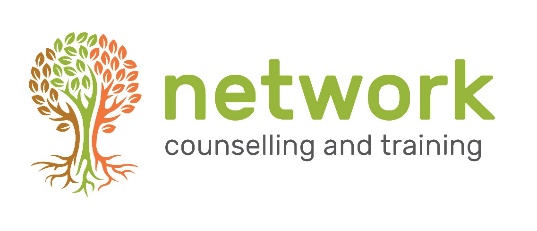 APPLICATION FOR THE POSITION OF CHIEF EXECUTIVEPlease return this form by 9AM on Friday 28TH January to: 				The Trustees				Network Counselling & Training 				Elm ParkFilton BS34 7PS Or by email to eileen.cahill@network.org.uk Note: the information which you provide in your application will be processed and managed under GDPR legislation. If unsuccessful, your information will be deleted within four weeks of interview.SECTION 1: Personal details Full name: _____________________________________________________________________Title:      ___________________ Address:  ________________________________________________________________________________________________________________________Post code: ___________________Telephone no:		Home:  ____________________________________________________				Mobile: ______________________________________________________E-mail:   ______________________________________________________Please enclose a full CV in addition to your completed application form.            CV enclosed: DECLARATIONI declare that the information I have given in my application and CV is truthful and correct. Signed: 								Date: SECTION 2: Faith and experiencePlease give an outline of your Christian faith and experience to datePlease comment on your ability to work closely with people from Christian or other spiritual traditions different to your own.If you attend a church or fellowship please give details:                                     SECTION 3: ExperiencePlease give details of your experience under the following headings:Leadership - of an organisationStrategy – formulating and implementing, monitoring and evaluating strategic objectives. Finance – financial management and reportingFundraising – marketing of an organisation and fundraising Management of personnel  Running a charity Working across the Christian community (optional)SECTION 4: What interests you about working at Network?Why do you want to be CE of Network?SECTION 5: ReferencesNote: One of the referees will be asked to comment on your walk as a Christian and within the life of the church.  Please indicate which of the referees would respond to this question. Please give the names and addresses of two people who know your work professionally, and to whom we may write for a reference.Name: ________________________________________________________________________Position:     ____________________________________________________________________Address: ____________________________________________________________________________________________________________ Post code: ________________       Daytime Telephone No: __________________ Email: Name: ________________________________________________________________________Position:     ____________________________________________________________________Address: ____________________________________________________________________________________________________________ Post code: ________________       Daytime Telephone No: __________________ Email: Please give the name and address of a colleague/friend who knows you well personally, and to whom we may write for a reference.Name: ________________________________________________________________________Address: ____________________________________________________________________________________________________________ Post code: ________________       Daytime Telephone No: __________________ Email: 